ҠАРАР                                                                                 ПОСТАНОВЛЕНИЕ 15 март  2021 й.                           № 11                               15 марта  2021 г. О внесении изменений в постановление Администрации  сельского поселения Новоартаульский сельсовет муниципального района Янаульский район Республики Башкортостан № 43  от 31.08.2020 года   «Об организации сбора и определении места первичного сбора и размещения отработанных ртутьсодержащих ламп у потребителей ртутьсодержащих ламп на территории  сельского поселения Новоартаульский сельсовет  муниципального района Янаульский район Республики Башкортостан»   В соответствии с Федеральным законом от 6 октября 2003 года № 131-ФЗ «Об общих принципах организации местного самоуправления в Российской Федерации», в целях приведения нормативных правовых актов   в соответствие с   действующим федеральным и республиканским законодательством Администрация  сельского поселения Новоартаульский сельсовет муниципального района Янаульский район Республики Башкортостан п о с т а н о в л я е т:  1.  Порядок сбора и накопления отработанных ртутьсодержащих ламп на территории сельского поселения Новоартаульский сельсовет муниципального района Янаульский район Республики Башкортостан, утвержденный пунктом 4 Постановления,  признать утратившим силу.2. Обнародовать данное постановление   на информационном стенде Администрации сельского поселения Новоартаульскийсельсовет муниципального района Янаульский район Республики Башкортостан, по адресу: 452826, Республика Башкортостан, янаульский район, с. Новый Артаул, ул. Центральная, д.36 и разместить на сайте сельского поселения Новоартаульский сельсовет муниципального района Янаульский район Республики Башкортостан по адресу: http://novoartaul. ru.          3. Контроль за исполнением данного постановления оставляю за собой.Глава    сельского поселения                                                               И.Ф.ШайхутдиноваБАШKОРТОСТАН  РЕСПУБЛИКАHЫЯNАУЫЛ  РАЙОНЫ МУНИЦИПАЛЬ РАЙОНЫНЫNЯNЫ УРТАУЫЛ АУЫЛ СОВЕТЫ АУЫЛ  БИЛEМEHЕ ХАКИМИEТЕ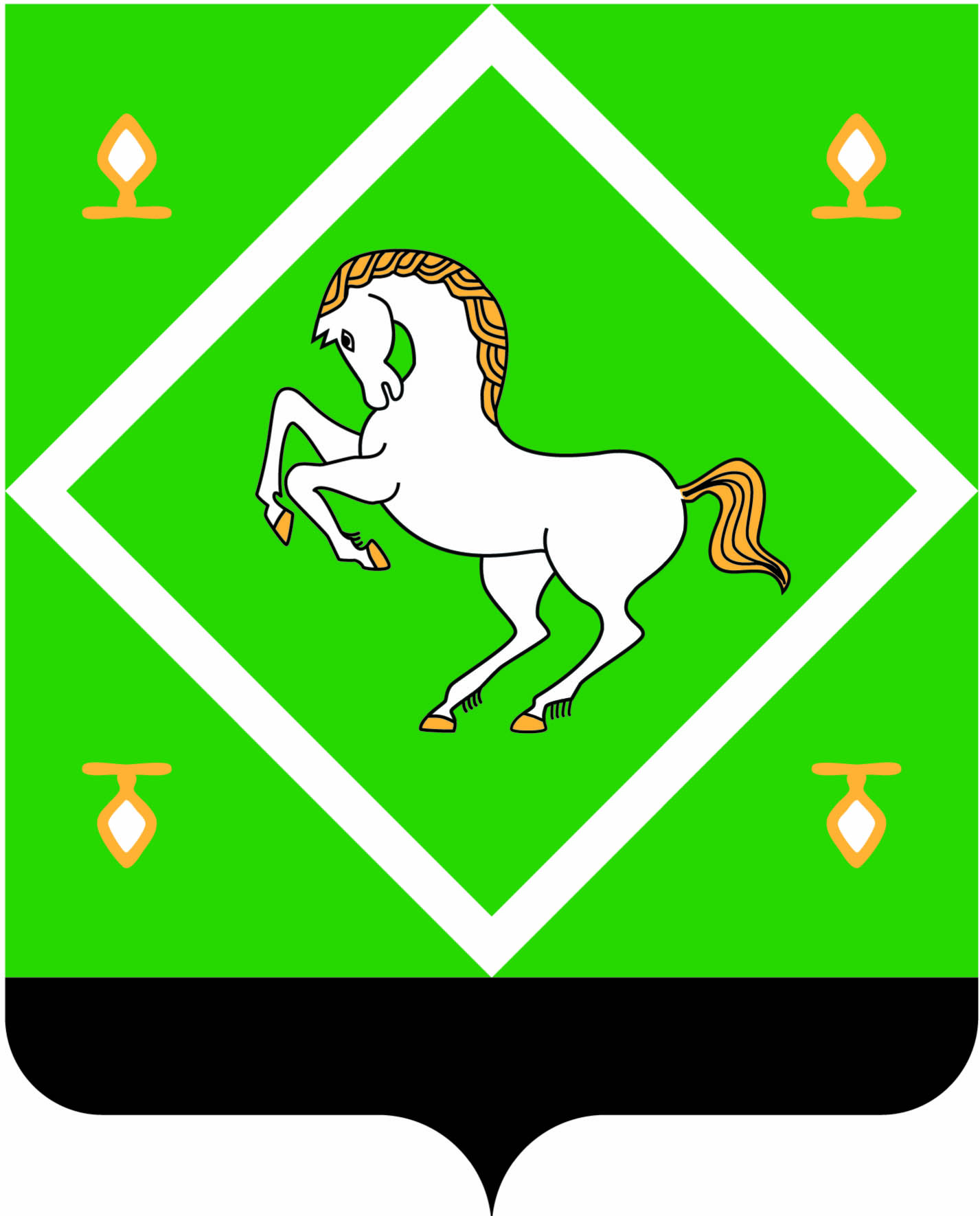  АДМИНИСТРАЦИЯСЕЛЬСКОГО ПОСЕЛЕНИЯНОВОАРТАУЛЬСКИЙ СЕЛЬСОВЕТ МУНИЦИПАЛЬНОГО  РАЙОНАЯНАУЛЬСКИЙ РАЙОН РЕСПУБЛИКИ   БАШКОРТОСТАН